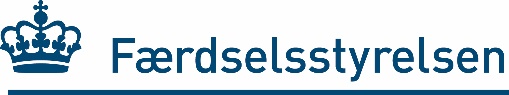 DATA-CERTIFICATEfor a passenger car M1 (small series) with petrol engineMake:      	Type designation:      	Model:      	Variant:      Vehicle Identification No.:      	Date of first registration:	      (turn over) or new Mass (dry):	    	kg	Mass in running order (EU):	    	kg 	Technically perm. laden mass:	    	kgMaximum mass of trailer with/without brakes:	    /   	kg	Techn. perm. mass of comb.:	     	kgConsum., comb. (NEDC/NEDC2/WLTP)*:	    /    /    	l/100 km	Engine capacity:	    	cm3			Maximum net power:	   	kWSound level, stationary**:	  	dB(A) at	    	min-1	Sound level, drive-by**:	  	dB(A)	Number of seats:	 
The passenger car fulfils the following requirements (applicable to new vehicles):Protective steering: UNECE Regulation 12-04 or American Standard FMVSS 203 and 204.If the car fulfils UNECE Regulation 94-01 or American Standard FMVSS 208, the rule is also fulfilledTick here  if it can not be demonstrated that the car fulfils the rule, and alternatively the relaxed rules are taken into account, which at the same time means, that a permission from the Danish Transport Authority is attachedBrakes: UNECE Regulation 13H or American Standard FMVSS 135 relating to brake fading, brakeforce distribution and ABSEmission: Regulation 715/2007/EC (Euro 6c ) or California Code of Regulations  (tick one of the boxes).The engine does not need to have an OBD-systemSafety belt anchorages: UNECE Regulation 14-06 or American Standard FMVSS 210Seat strength and their attachment: UNECE Regulation 17-08 or American Standard FMVSS 207.Tick here  if it can not be demonstrated that the car fulfils the rule, and alternatively the relaxed rules are taken into account, which at the same time means, that a permission from the Danish Road Safety Agency is attachedHead restraints: UNECE Regulation 17-06 or 25-04 or American Standard FMVSS 202Anti-theft: UNECE Regulation 18-02 or 116 or American Standard FMVSS 114Immobiliser: UNECE Regulation 97 or 116 (original American immobilizer  or other immobilizer )The informations are confirmed (for new passenger car the above mentioned, for used cars the items mentioned on the back side), and it is declared that no more than 1.000 cars of this model (meaning the same model designation, e.g. , Seven, F40, Murcielago, Exige, 911, Tuscan) have been produced neither in the preceding model year nor in the period of the current model year before production of the actuel car:(Vehicle manufacturer, the manufacturers representative, a technical service or an approved testing laboratory) Permission from the Danish Road Safety Agency is attached, Case No.      All data must apply to the vehicle, as it was, when it left the basic manufacturer. If the date for 1. registration is unknown, only the known year of production or model year must be entered. The box for consumption must be filled with “0,0”, if the value is not known. The boxes for for noise must be filled with “0” if the values are not known (only allowed for vehicles registered before 31.12.82). Data-relevant technical modifications requires separate additional documentation for fulfilling the rules in the Danish Detailed Regulations for Vehicles according to the finally approved date of 1. registration.*	NEDC (80/1268/EØF or 692/2008/EU), NEDC2 (2017/1153/EU) or WLTP (2017/1151/EU). Only one of the fields shall be filled in**	Measured according to UNECE Regulation 51-02  (or UNECE-regulation 51 or Directive 70/157/EC valid at the time of 1. registration)The used passenger car did fulfil – when new – the Danish requirements depending on the dates of first registration according the following:Protective steering:	01.04.02-	Directive 91/662/EC or  UNECE Regulation 12-03 or American Standard FMVSS 203 and 204.	If the car fulfils UNECE Regulation 94-01 or American Std. FMVSS 208, the rule is also fulfilled		Tick here  if it can not be demonstrated that the car fulfils the rule, if alternatively the relaxed rules are taken into account, which at the same time means, that a permission from the Danish Road Safety Agency is attached	01.05.77-31.03.02	Directive 74/297/EEC or UNECE Regulation 12 or American Standard FMVSS 203 and 204.	If the car fulfils UNECE Regulation 94 or American Std. FMVSS 208, the rule is also fulfilled		Tick here  if it can not be demonstrated that the car fulfils the rule, if alternatively the relaxed rules are taken into account, which at the same time means, that a permission from the Danish Safety Agency is attached	-30.04.77	No requirementsBrakes:	01.04.02-	Directive 98/12/EEC, UNECE Regulation 13-09, UNECE Regulation 13H or American Standard FMVSS 135 relating to brake fading, brake force distribution and ABS	01.04.95-31.03.02	Directive 91/422/EEC, UNECE Regulation 13-06, UNECE Regulation 13H or American Standard FMVSS 135 relating to brake fading, brake force distribution and ABS	01.04.78-31.03.95	Directive 75/524/EEC or UNECE Regulation 13-03 or American Standard FMVSS 105 or 135 relating to brake fading, brake force distribution and ABS	-31.03.78	No requirements which need to be provedEmission, petrol cars:	01.10.94-	All cars must have a 3-way regulated catalytic converter	01.01.92-30.09.94	Max. mass (GVW) not exceeding  and not more than 6 persons: 3-way reg. cat. converter		Max. mass (GVW) exceeding  or more than 6 persons: No req. which need to be proved	01.10.90-31.12.91	Payload (GVW - kerb weight) not exceeding 685 kg: 3-way regulated catalytic converter		Payload (GVW - kerb weight) exceeding 685 kg: No requirements which need to be proved	-30.09.90	No requirements which need to be provedSafety belt anchorages:	01.10.99-	UNECE Regulation 14-04 or American Standard FMVSS 210	01.04.80-31.09.99	UNECE Regulation 14 or American Standard FMVSS 210	-31.03.80	No requirements which need to be provedSeat strength and their attachment:	01.10.99-	Directive 96/37/EC or UNECE Regulation 17-06 or American Standard FMVSS 207.		Tick here  if it can not be demonstrated that the car fulfils the rule, if alternatively the relaxed rules are taken into account, which at the same time means, that a permission from the Danish Road Safety Agency is attached	-30.09.99	No requirements which need to be provedHead restraints:	01.10.99-	Directive 78/932/EEC or 96/37/EC or UNECE Reg. 17-06 or 25-04 or Am. Standard FMVSS 202	01.04.86-30.09.99	Directive 78/932/EEC or 96/37/EC or UNECE Reg. 17-03 or 25-01 or Am. Standard FMVSS 202	-31.03.86	No requirementsAnti-theft:	01.04.02-	Directive 95/56/EC or UNECE Regulation 18-02 or American Standard FMVSS 114	01.05.77-31.03.02	Directive 74/61/EEC or UNECE Regulation 18 or American Standard FMVSS 114	-30.04.77	The original anti-theft device may not be removedImmobiliser:	01.10.98-	Dir. 95/56/EC or UNECE Reg. 97 or 116 (original US immobilizer  or other immobilizer )	-30.09.98	No requirements			Vehicle Identification No.:      ______________________________________________________________________________(date)(company/stamp incl. adress)(name and signature)